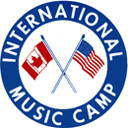 INTERNATIONAL MUSIC CAMP 
Need-Based Scholarship 2019 Application FormApplicant InformationApplicant InformationSchool Attending:School Attending:Financial InformationFinancial InformationThis information is kept strictly confidential, but it is necessary to evaluate the level of this awardThis information is kept strictly confidential, but it is necessary to evaluate the level of this award
Number of Adults in the Household:_______     Number of Children in the Household:_______Household income as reported to the IRS/Revenue Canada in most recent tax year:Below 10,000                    $20,000-$25,000                      $30,000-$35,000$10,000-$20,000                 $25,000-$30,000                       Above $35,000How much can you contribute to the total fee if awarded a partial scholarship?_____________Are there any circumstances to be considered in your application?
______________________________________________________________________________________________________________________________________________________________________________________Send application to:International Music Camp, Attn: Scholarship Programs, 111 11th Ave SW, Suite #3;  Minot, ND 58701Phone: 701-838-8472   Fax: 701-838-1351E-mail: info@internationalmusiccamp.comApplication deadline is 5:00pm CST, Friday, April 12, 2019All applicants will be notified by April 23, 2019International Music CampScholarship Endowment Fund2019 Scholarship ApplicationDeadline: April 12, 2019International Music Camp Summer School of Fine Arts2019 Dates
Number of Adults in the Household:_______     Number of Children in the Household:_______Household income as reported to the IRS/Revenue Canada in most recent tax year:Below 10,000                    $20,000-$25,000                      $30,000-$35,000$10,000-$20,000                 $25,000-$30,000                       Above $35,000How much can you contribute to the total fee if awarded a partial scholarship?_____________Are there any circumstances to be considered in your application?
______________________________________________________________________________________________________________________________________________________________________________________Send application to:International Music Camp, Attn: Scholarship Programs, 111 11th Ave SW, Suite #3;  Minot, ND 58701Phone: 701-838-8472   Fax: 701-838-1351E-mail: info@internationalmusiccamp.comApplication deadline is 5:00pm CST, Friday, April 12, 2019All applicants will be notified by April 23, 2019International Music CampScholarship Endowment Fund2019 Scholarship ApplicationDeadline: April 12, 2019International Music Camp Summer School of Fine Arts2019 Dates2019 Fees             Basic Fee (full week) if registered before May 1, 2019…………………………….…………………….$430
            Basic Fee (full week) if registered after May 1, 2019…………………………….……...……………….$445Several of our programs have additional fees for music, equipment or supplies.  
Please see our website or General Brochure for the exact pricing of each program.2019 Fees             Basic Fee (full week) if registered before May 1, 2019…………………………….…………………….$430
            Basic Fee (full week) if registered after May 1, 2019…………………………….……...……………….$445Several of our programs have additional fees for music, equipment or supplies.  
Please see our website or General Brochure for the exact pricing of each program.